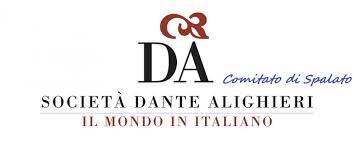 Udruga “Dante Alighieri”-Split, povodom manifestacije “Tjedan talijanskog jezika u svijetu 2022- L’italiano e giovani” raspisuje nagradni natječaj za plakat na temu:“DANTEOVI STIHOVI”Prijavnica Rok za predaju natječajnih radova je 15/10/2022.1. Podaci o autoru/timu 2. Podaci o članovima tima 3. Natječajni rad ........................................................................................................................................................................Dizajneri i dizajnerski timovi trebaju poslati svoje radove za žiriranje u elektronskom obliku na adresu dante.split@gmail.com najkasnije do 15. listopada 2022. do ponoći (Central European Time - CET). Svi radovi pristigli nakon roka kao i oni koji nisu jasno označeni bit će automatski diskvalificirani.Natječajni rad se sastoji od:A4 pdf dokumenta naslovljenog imenom dizajnera ili tima, za potrebe žiriranja. ispunjene Prijavnice TIFF datoteke formata B1, 300 dpi, CMYK, za printanje za potrebe izložbe Ime i prezime autora ili predstavnika tima Naziv tima     Adresa autora ili predstavnika tima    Telefon/mobitel    E-mail:     Ime i prezime članova tima Tel/mob, e-mailOdabrani stih (obavezno na talijanskom jeziku)Opis koncepta (nije obavezno) 